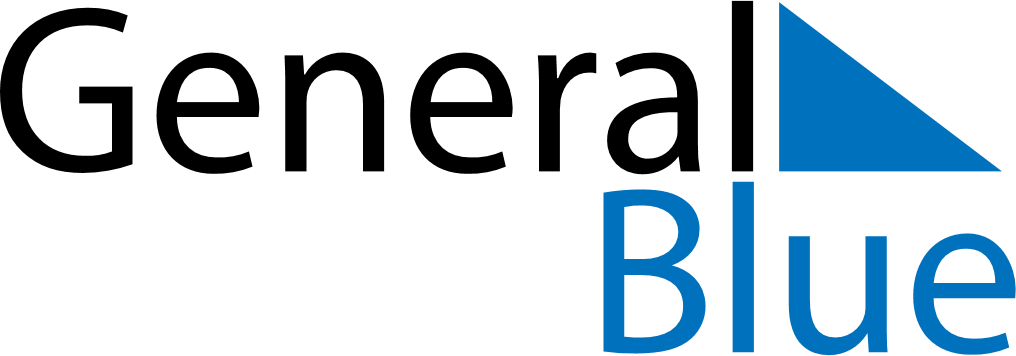 April 2028April 2028April 2028MayotteMayotteSundayMondayTuesdayWednesdayThursdayFridaySaturday12345678910111213141516171819202122Easter Monday23242526272829Abolition of Slavery30